Fernie Tennis Coaching	      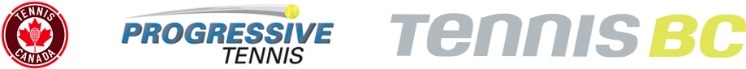 James White Park, Fernie, Lucy Harrup 250 946 7192Adult tennis spring 2020PaymentEARLYBIRD SPECIAL: $10 off for any bookings made and paid for in full on/by March 12th 2020.  Cheques payable to Fernie Tennis Coaching, please mail to 110 Burma Road, Fernie, BC, V0B1M5 E transfers to fernietenniscoaching@gmail.comCash – drop off at 110 Burma Road Cancellation: Less than 24 hours notice – non-refundable, 50% refund if cancelled within two weeks of start date.  Full refund/credit available if more than two weeks notice, minus $5 admin fee.Please sign here to give consent for photos of you to be taken and used for marketing purposes (Fernie tennis coaching facebook page, Instagram, website, Fernie fix)  ………………………………….          Fernie tennis coaching courses are organised and run by Lucy Harrup, an experienced, competitive player and coach whose certification will be transferred to the Canadian system next year.  Fernie Tennis Coaching is fully licensed and insured with Tennis Canada. Terms and Conditions: Places need to be pre-paid in full one week prior to courses start-date to be guaranteed, sorry but we cannot guarantee places for late bookings or turning up on chance. We play in most weather conditions.  If bad weather causes cancellation of more than one session, additional sessions will be added to the course. Please contact Lucy to organize this. Please check out www.tennisfernie.com  for further information on Fernie Tennis Community.ProductCost $dateInfoPrivate lesson45anytimeAll standards welcome.  $5 per added player.Improvers Group Lesson15 drop in100 x 10 punchcardTuesdays 5pmFridays 10amFor anyone who has played some tennis before.Fitness/cardio Tennis15 drop In100 x 10 punchcardTBCTentative Mondays 11amEveryone welcome.Advanced Group Clinics15 drop in100 x 10 punchcardTBCTentative Fridays 11amAlternating focus weekly – serving, topspin, footwork, return of serve, tactical play.  Strong club player is the standard.